附件3认证报告打印方法说明一、学历及学位认证报告打印方法（一）登入学信网（https://my.chsi.com.cn/archive/index.jsp）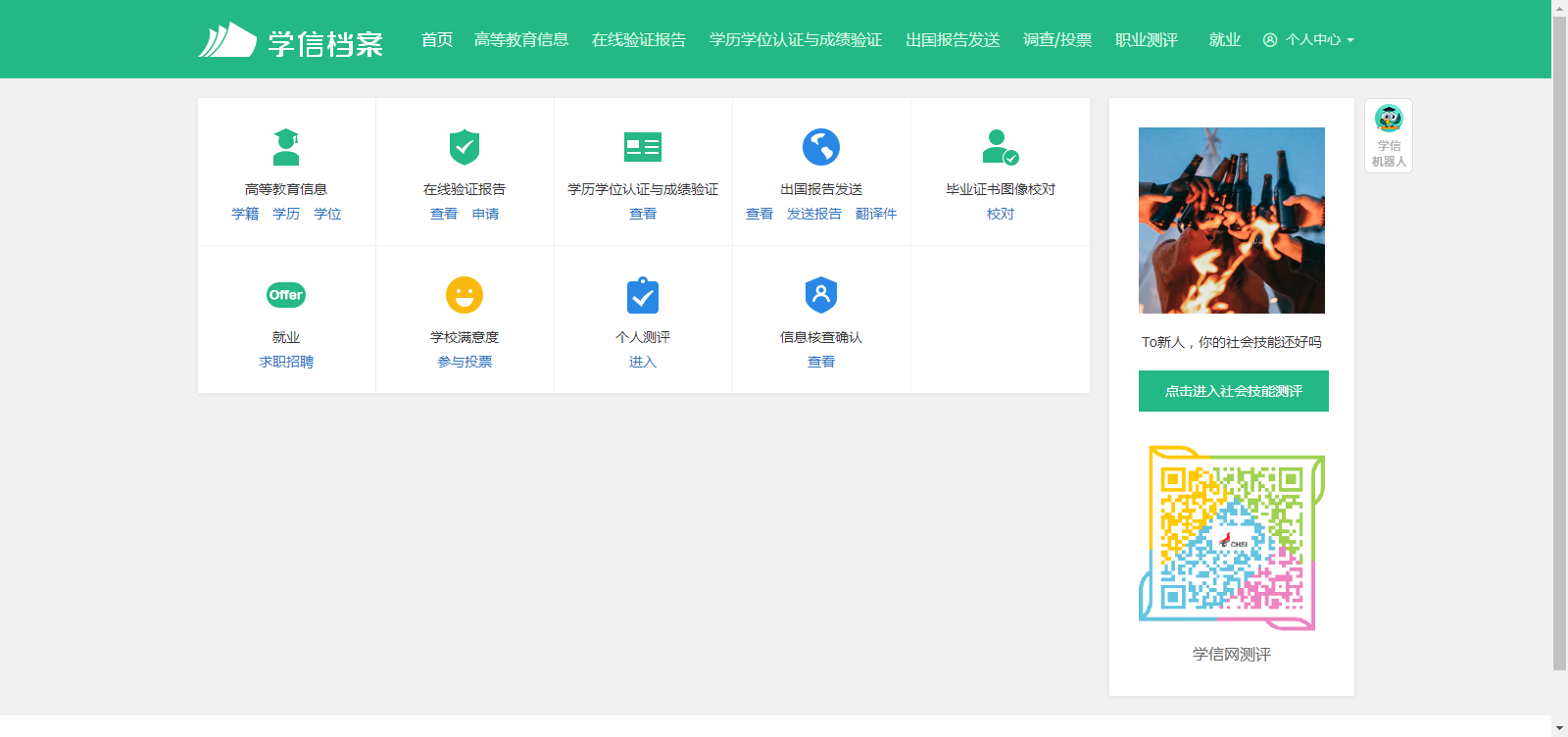 （二）点击“在线认证报告-查看”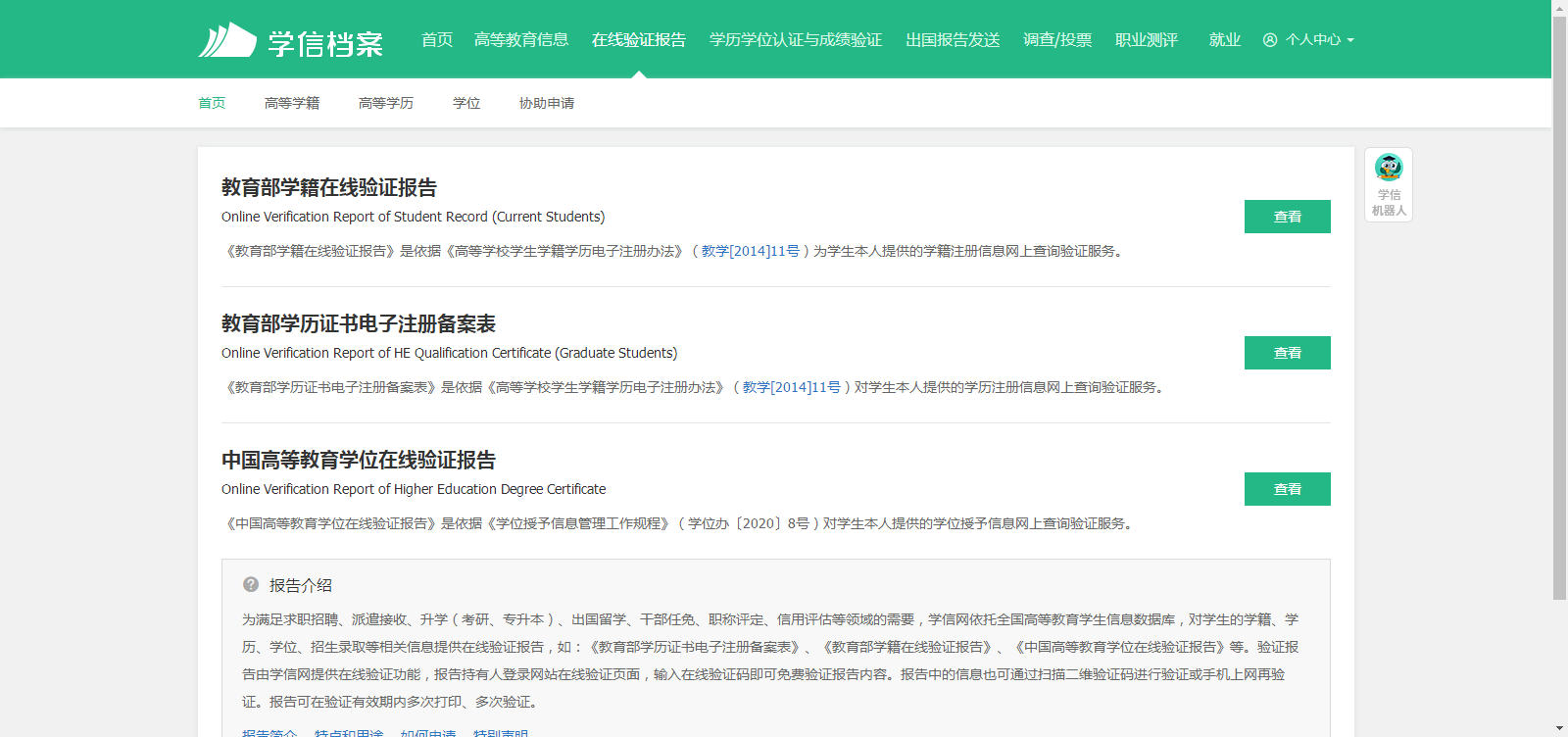 （三）学历认证报告打印选择“教育部学历证书电子注册备案表”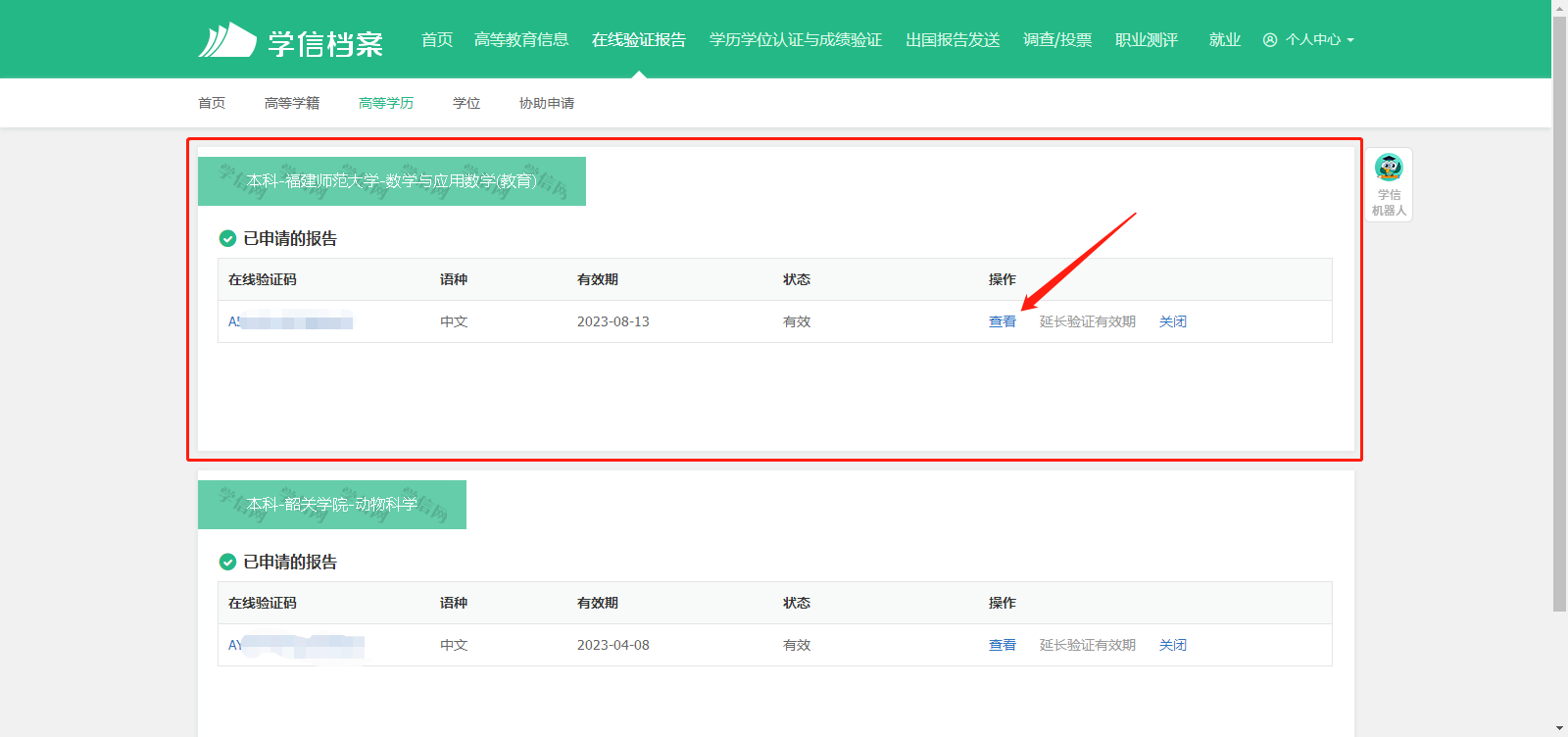 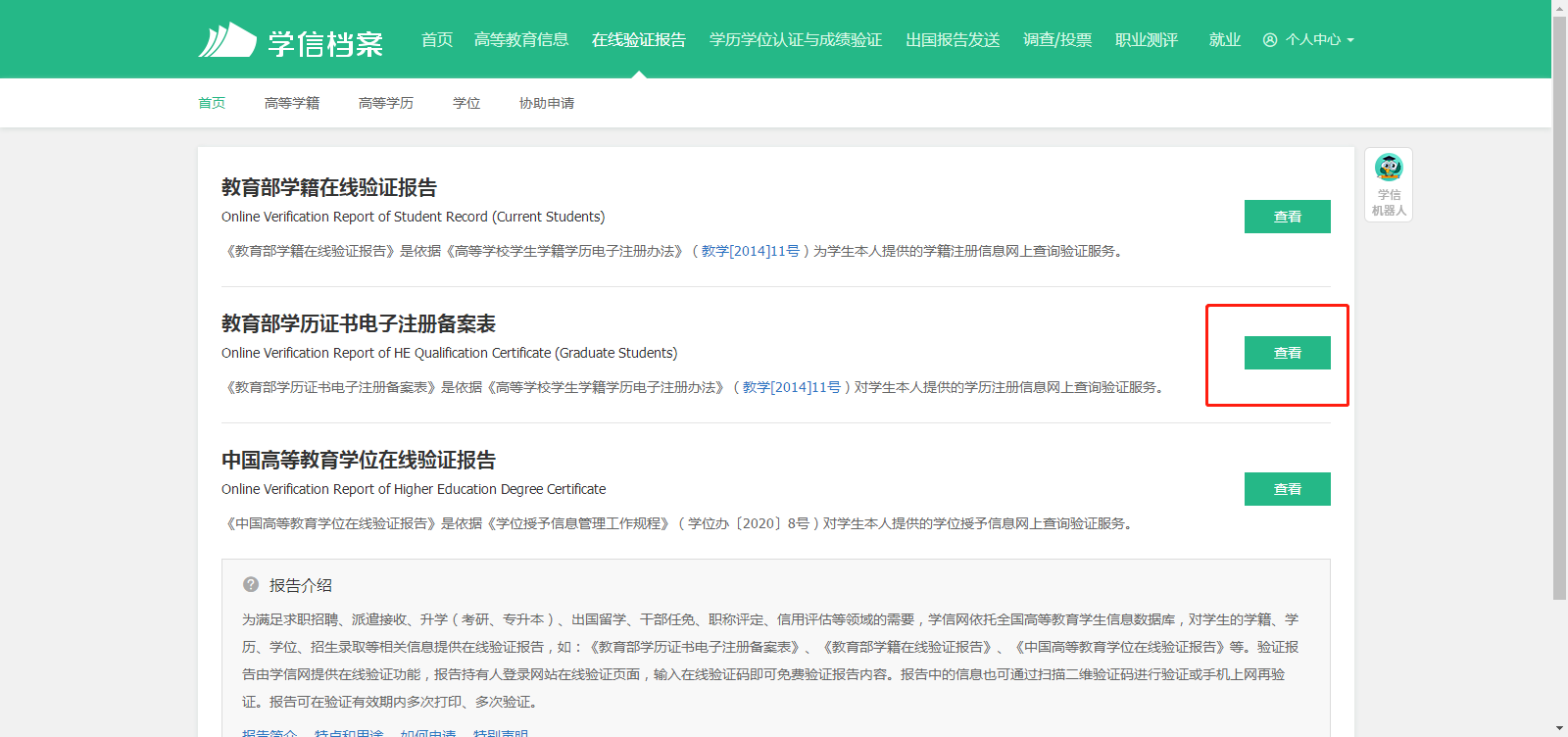 选择报名时的学历，点击“查看”点击下载并打印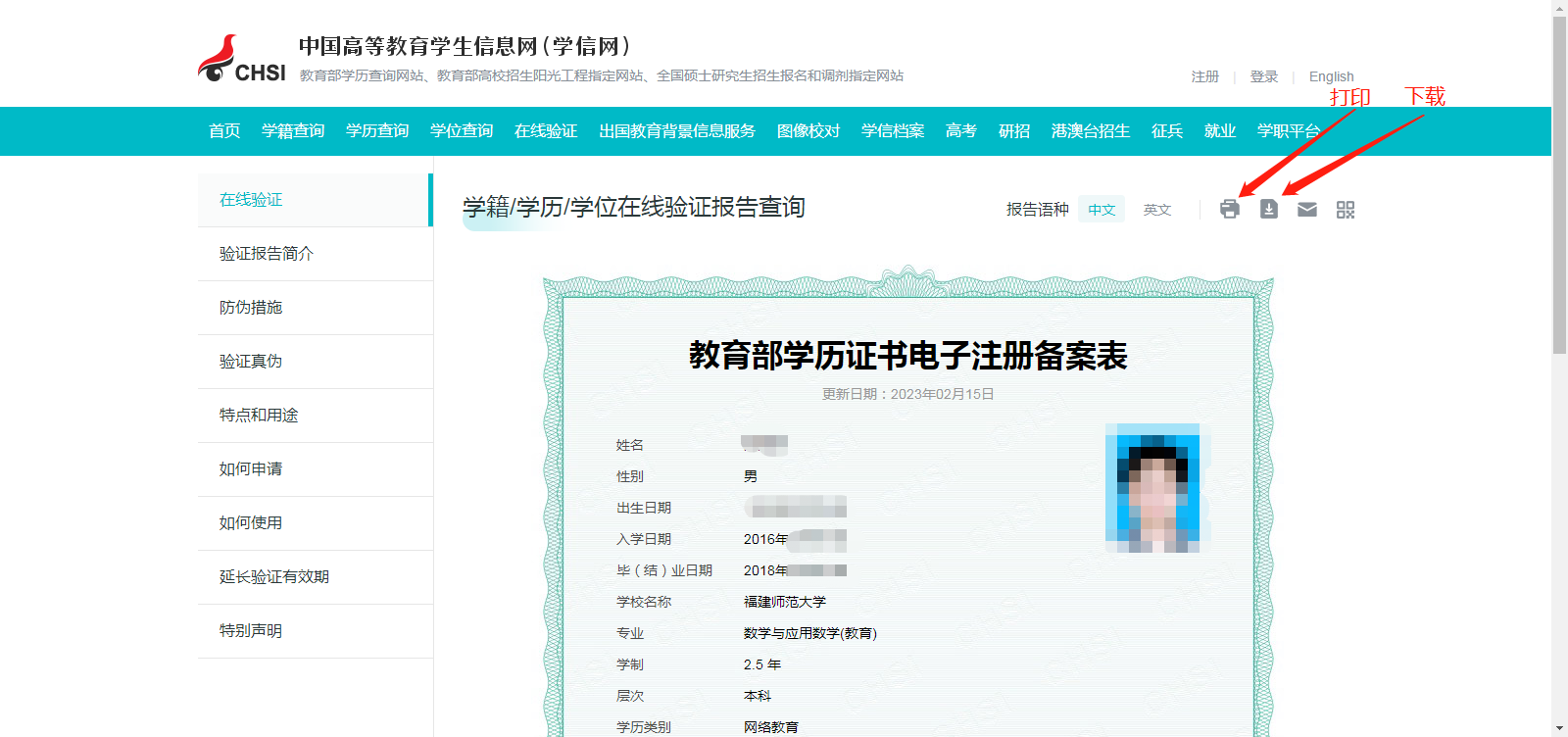 （四）学位认证报告打印返回上一页，点击“学位”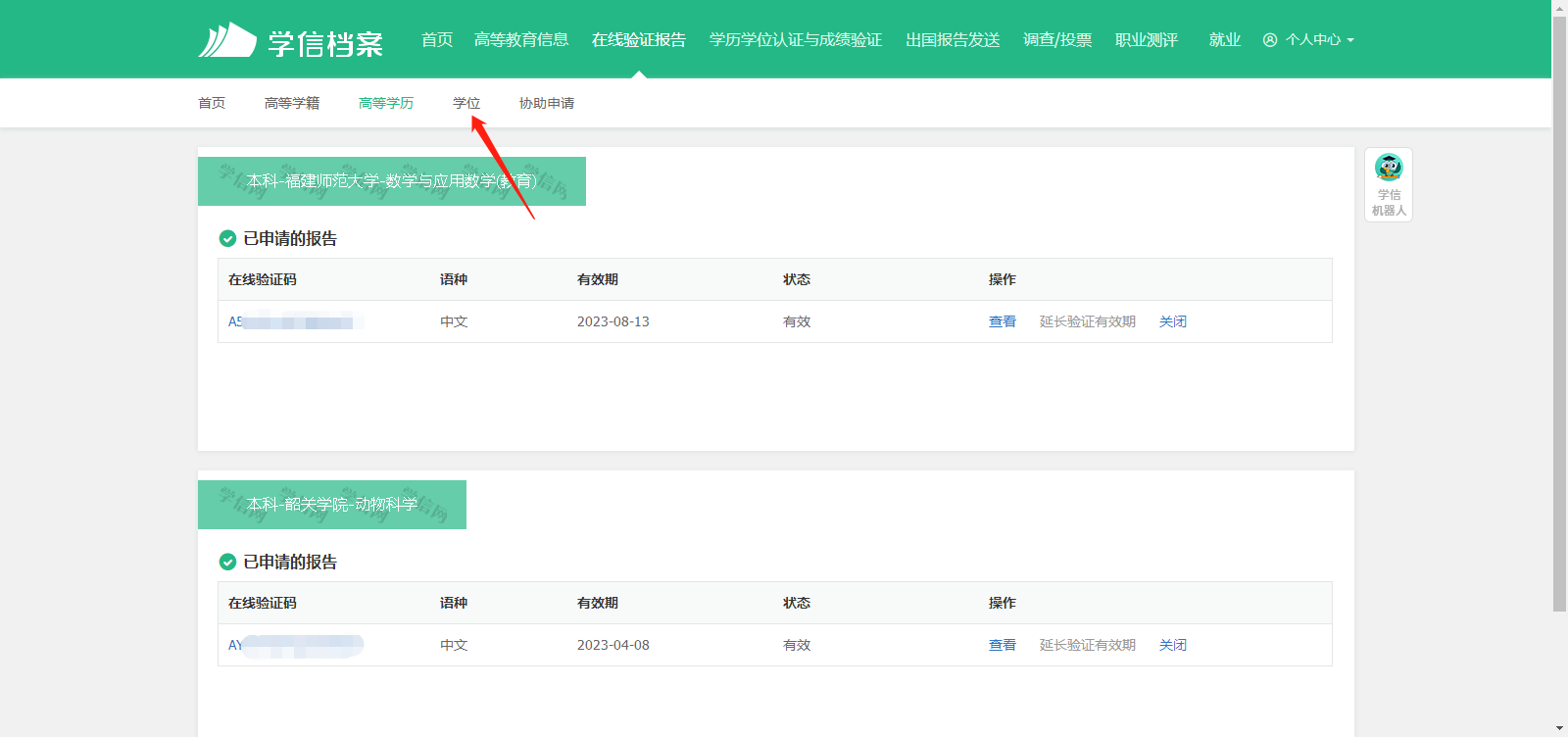 选择报名时的学位，点击“查看”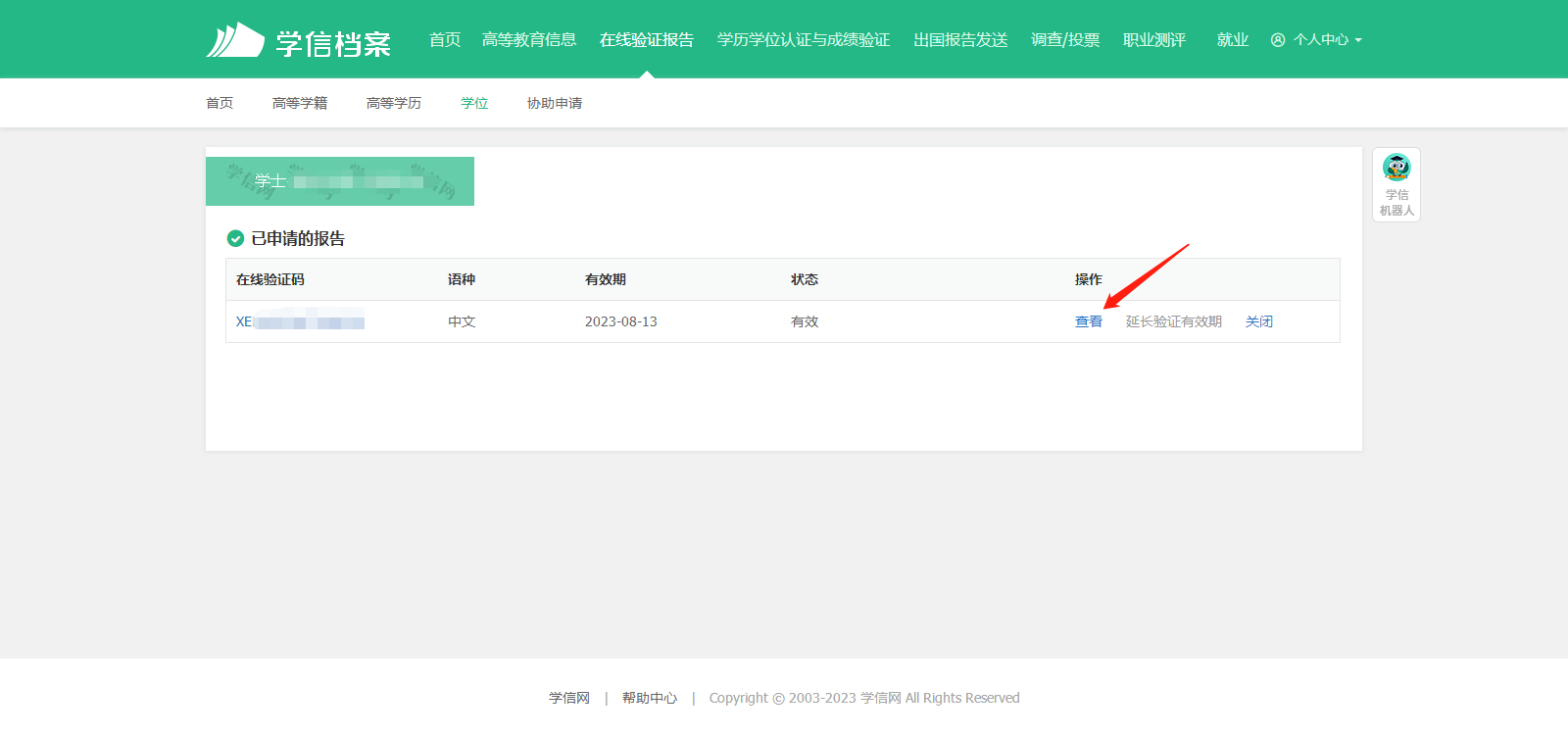 点击下载并打印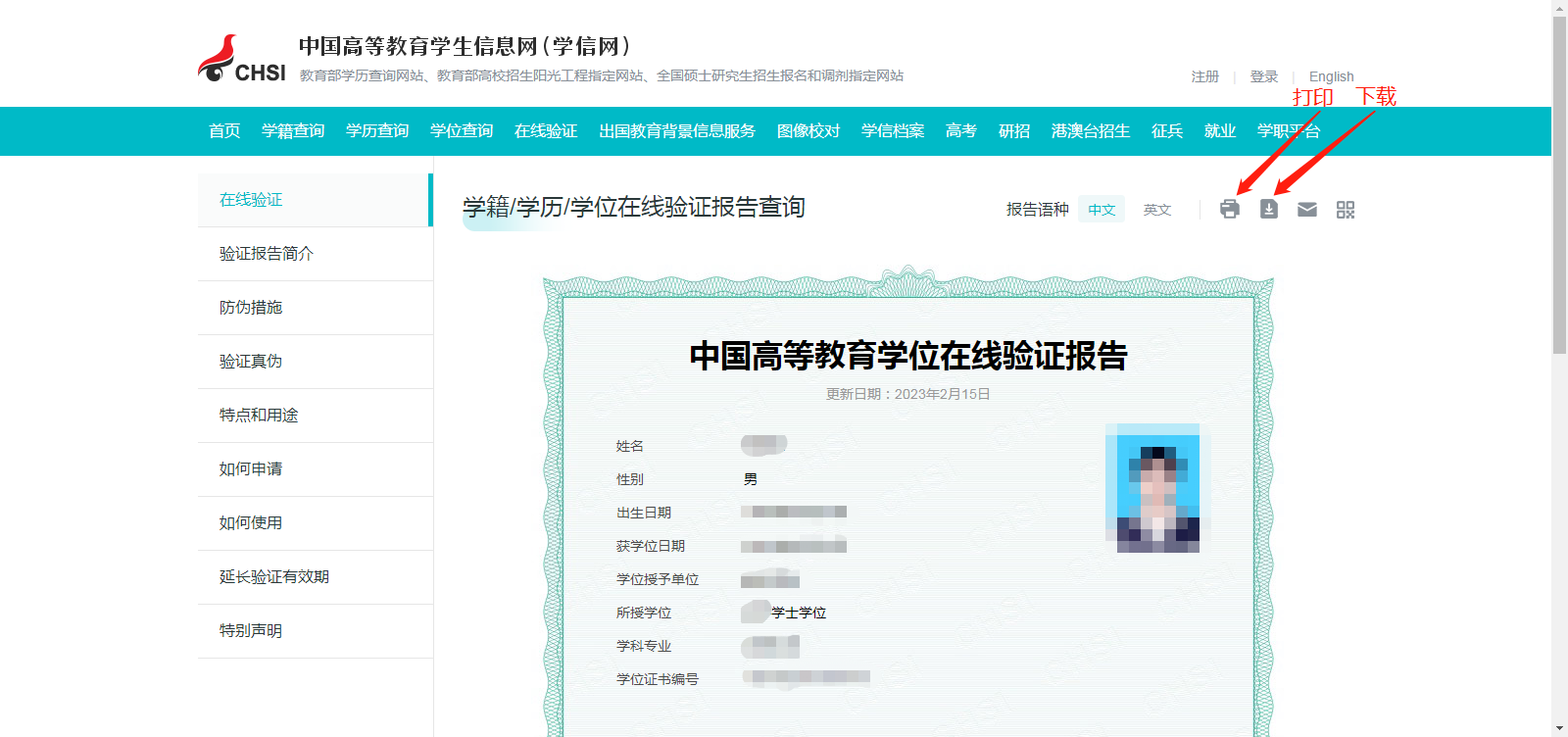 三、教师资格证认证报告打印方法（一）登入中国教师资格网（https://www.jszg.edu.cn/portal/home/index）点击“证书验证”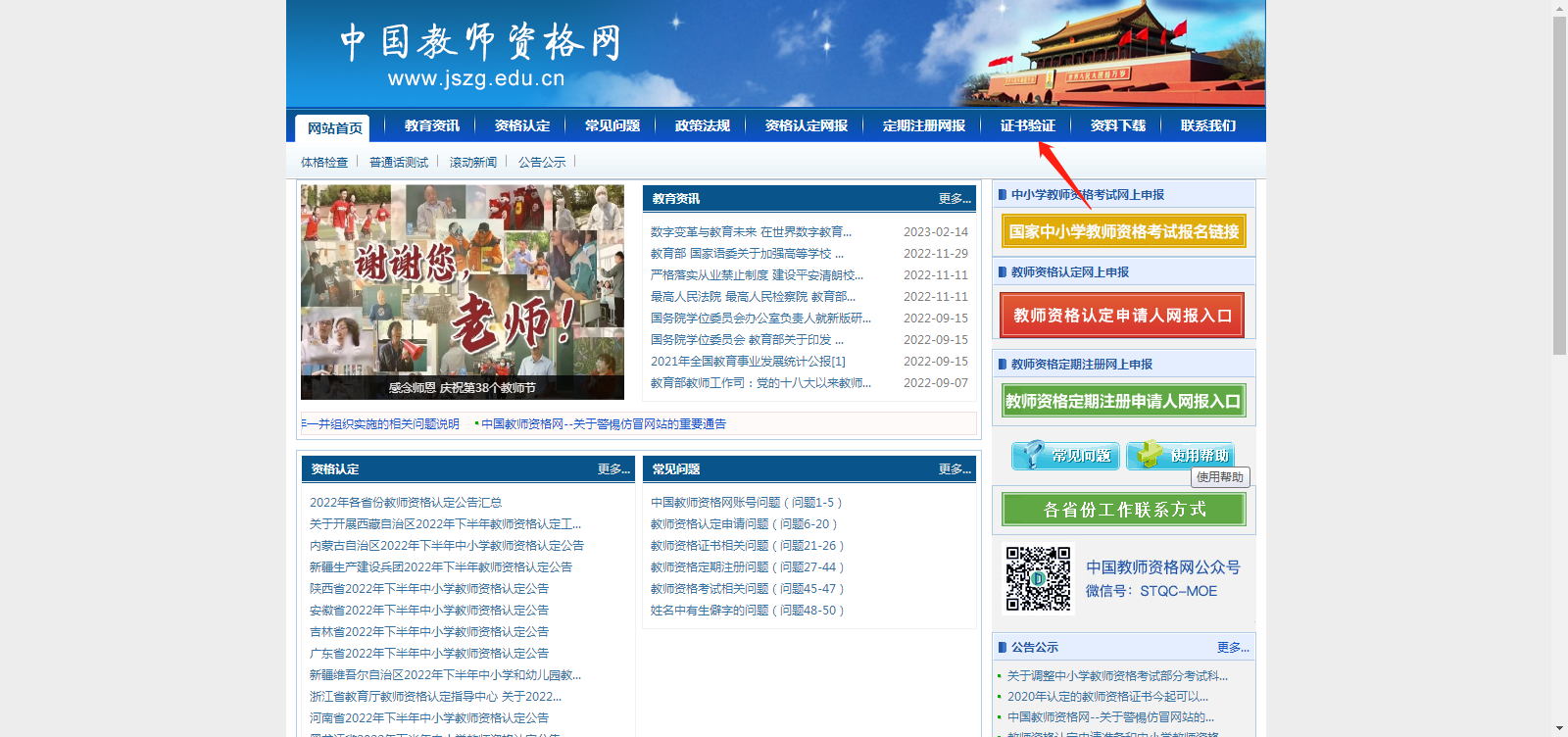 （二）在网页中输入教师资格证信息输入教师资格证内的信息，点击“提交”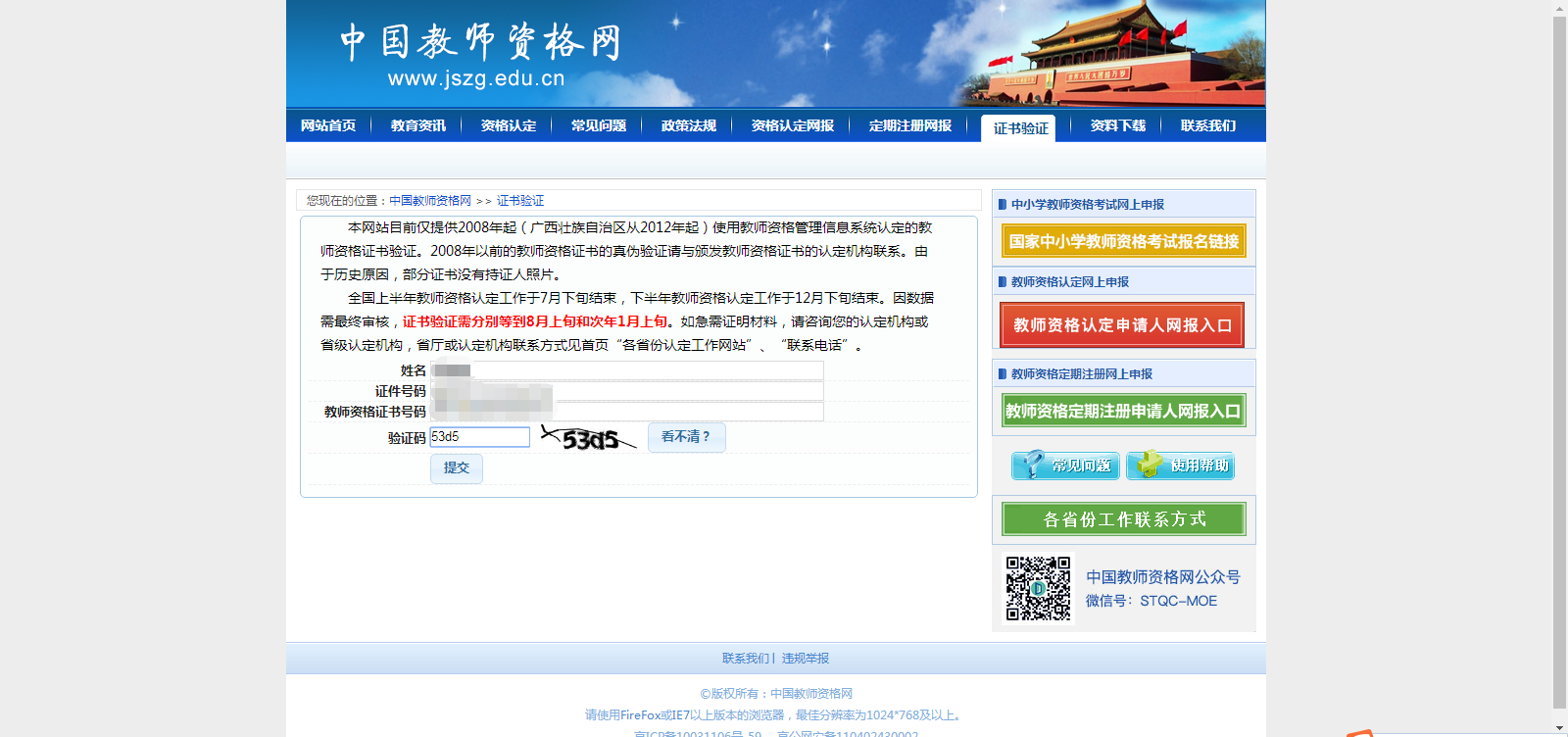 弹出验证信息后，右键点击“打印”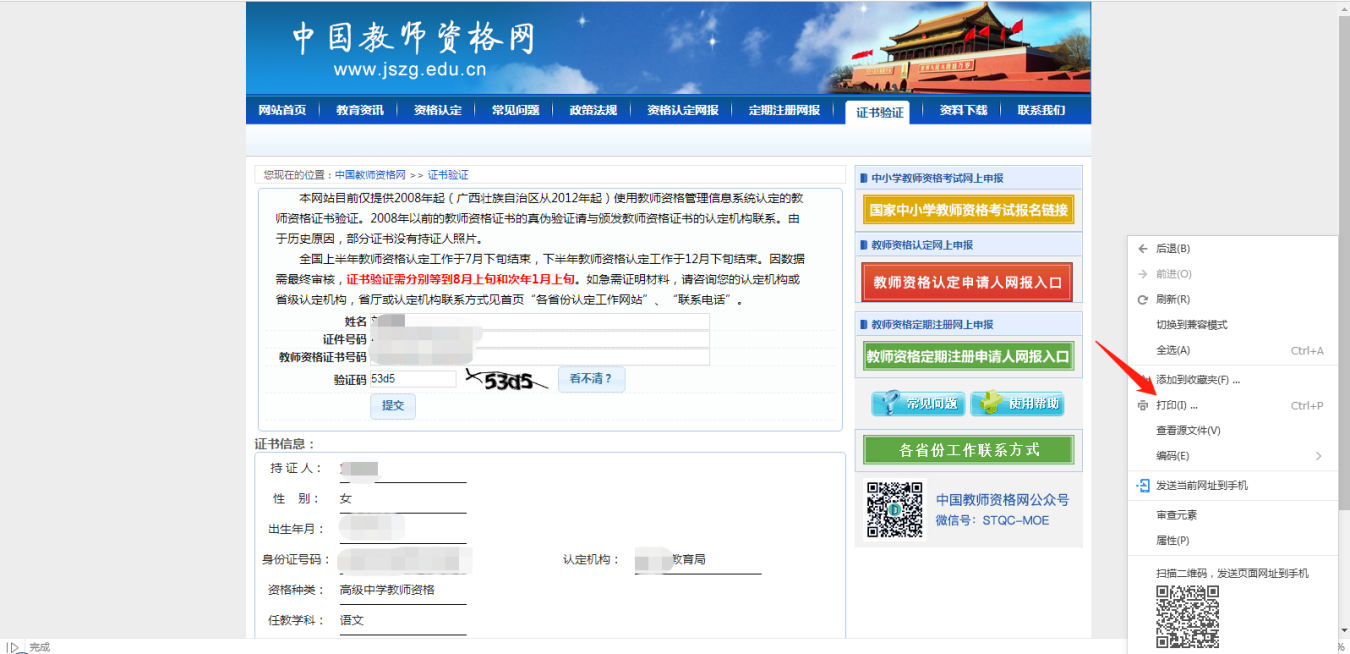 